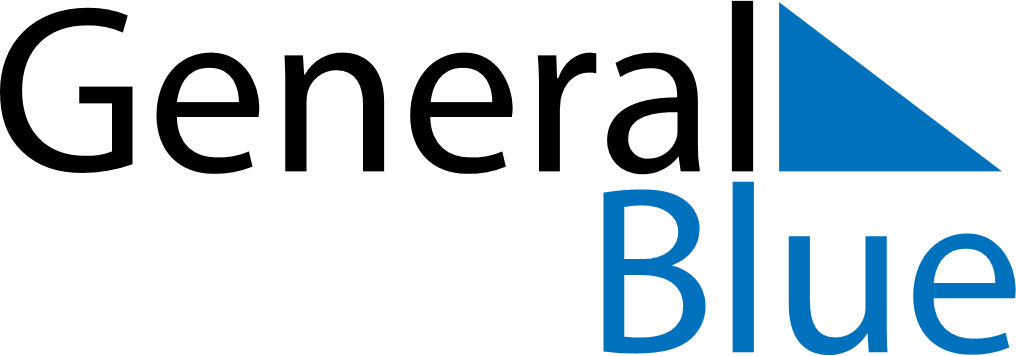 January 2023January 2023January 2023NamibiaNamibiaMONTUEWEDTHUFRISATSUN1New Year’s Day2345678Public Holiday910111213141516171819202122232425262728293031